KLASA: 023-01/21-01/57 URBROJ: 2142-06-21-01-4Omišalj, 29.11.2021. godine.PREDMET: Pojašnjenje I. izmjene Troškovnika u postupku jednostavne nabave za tablet uređaje za potrebe održavanja sjednica Općinskog vijeća Općine Omišalj, evidencijski broj nabave: 59/21.Općina Omišalj, kao Naručitelj u postupku jednostavne nabave „Nabava tablet uređaja za potrebe održavanja sjednica Općinskog vijeća Općine Omišalj“, evidencijskog broja nabave: 59/21, objavljenog 25.11.2021. godine na mrežnim stranicama Općine Omišalj, naknadnim uvidom u natječajnu dokumentaciju, odnosno u objavljeni obrazac Troškovnika (Prilog 2.), uvidjela je nepodudarnost kod stavke „Tablet uređaj MINIMALNIH specifikacija“.Naime, za predmetnu stavku nije navedena mogućnost povezivosti na mobilnu mrežu, što je dodano ovom I. Izmjenom Troškovnika.Naručitelj je proveo gore navedenu izmjenu Troškovnika te na mrežnim stranicama Općine Omišalj objavljuje I. izmjenu Troškovnika. Izmjena u Troškovniku označena je crvenom bojom.Predmetni odgovor stavlja se na raspolaganje svim zainteresiranim gospodarskim subjektima, javnom objavom putem na mrežnim stranicama Općine Omišalj te čini sastavni dio Dokumentacije o nabavi. Rok za dostavu ponuda ostaje nepromijenjen.PročelnicaMaja Mahulja, dipl. oec., v.r.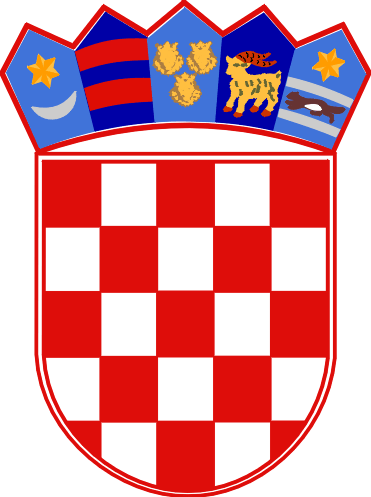 